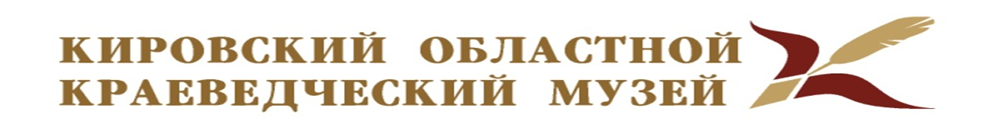                        Афиша на ноябрь 2022 годаСанитарный день в музее – 3 ноября                        Сайт музея: www.muzey43.ruГЛАВНОЕ ЗДАНИЕул. Спасская, 6,Время работы: 10:00 –18:00 Четверг: 12:00 – 20:00Касса 38-46-82Тел. 38-28-68 Экспозиции: – «Россия-Вятка: особенности национальной истории» (0+)– «Природа Вятского края» (0+)Выставки: – «Живая природа» (0+), «Минералы и горные породы» (0+)- «Шедевры микроискусства» (0+), до 27.11- «Крылатые истории» (0+)- «Путем натуралиста» (0+)- «Иллюзия Страны Восходящего Солнца» (6+)МУЗЕЙНО-ВЫСТАВОЧНЫЙ ЦЕНТР «ДИОРАМА»ул. Горького, 32Время работы: 10:00 –18:00 Четверг: 12:00 – 20:00Тел. 54-04-55Экспозиции: – «История Вятки в событиях и лицах» (с показом диорамного полотна) (0+)– «Советское декоративно-прикладное искусство. Вятка – Киров» (0+)Выставки: - «Игрушки Страны Советов» (0+)– «С Днем рождения, Диорама!» (0+), до 06.11- «Страна мечтателей, страна героев» (0+), с 11.11МУЗЕЙ А. С. ГРИНАул. Володарского, 44Время работы: 10:00 –18:00 Четверг: 12:00 – 20:00Выходной – понедельникТел. кассы 35-07-87Экспозиция «Жизнь и творчество А.С. Грина» (0+)  Выставка «Маршруты судьбы. Матрос, шахтёр и лесоруб… Из жизни А.С. Грина»  (0+), до 30.11ДОМ-МУЗЕЙМ. Е. САЛТЫКОВА-ЩЕДРИНАул. Ленина, 93Время работы: 10:00 –18:00 Четверг: 12:00 – 20:00Выходной – понедельникТел. кассы 64-53-78Экспозиция «М.Е. Салтыков-Щедрин в Вятке» (0+)Выставка «…прекрасен наш союз!» (0+), до 27.11МУЗЕЙВОИНСКОЙ СЛАВЫул. Красноармейская, 1-аВремя работы: 10:00 –18:00Четверг: 12:00 – 20:00Выходной – понедельникТел. кассы 37-13-26Экспозиция «В памяти нашей сегодня и вечно!» (0+)Выставка «Дивный феномен Н. А. Дуровой (посвященная 210-летию победы в Отечественной войне 1812 года)» (0+)